Отчето проведении месячника по безопасностив младше-средней группеВоспитатель Лобова М.Е. Сроки проведения: 01.09.2021 г. – 30.09.2021 г.В целях повышения безопасности детей и обучению их адекватным действиям при угрозе и возникновению пожаров, соблюдения правил дорожного движения в  МБДОУ 11«Солнышко» был объявлен месячник по безопасности.Мероприятия по безопасности в нашей младше-средней группе строились по нескольким направлениям, а именно:– по направлению дорожной безопасности детей;– по направлению пожарной безопасности детей;- по направлению безопасности собственной жизнедеятельности детей.Цели и задачи проведения месячника:1. Формировать у детей понятие «Пожарная безопасность», «Дорожная безопасность».2. Закрепить знания о причинах возникновения пожара. Формировать элементарные умения и навыки в поведении при возникновении пожара.3. Закрепить знания по правилам дорожного движения. Воспитывать грамотного культурного участника дорожного движения.4. Познакомить детей с безопасностью собственной жизнедеятельности (одни дома, безопасное общение с животными)В нашей средней группе в связи с этим были проведены следующие мероприятия:Первая  неделя месячника была посвящена дорожной безопасности , далее  мы уделили внимание противопожарной безопасности и безопасности собственной жизнедеятельности детей. В утренние отрезки времени мы с детьми проводили беседы по темам:-Правила дорожного движения.- На улицах нашего села- Зачем нужны дорожные знаки-Если ты дома один.- Почему нельзя садиться в машину с незнакомыми людьми.-Опасные ситуации.- Игры во дворе.-Проезжая часть.-За столом введу себя хорошо.На прогулке проводили минутки безопасности :- Опасности вокруг нас-Чтобы не было беды.-Мы пассажиры и пешеходы.-В гостях у светофора.-Наши помощники.-Не боимся мы дождей и осенних хмурых дней.-Если чужой приходит в дом.-Опасности на улице.-Огонь –друг , или враг.- Не оставляй открытым кран.-Дежурство – помощь воспитателю.-Острые предметы.-Опасность от розетки и плиты.-Азбука безопасности.-Мой друг – светофор.-Где можно и где нельзя играть.-О правилах дорожного движения.-Правила дорожного движения выполняй без возражения.-Правила поведения в огороде и саду.В ходе которых ребята познакомились с огнетушителем, с теми предметами из – за которых может возникнуть пожар (спички, зажигалки). Много узнали о том, какой вред может принести игра с огнем. Познакомились с правилами поведения дома: не трогать розетки, не включать газовую плиту.В ходе НОД познакомились с ножницами и безопасной работе с ними. Много рассматривали иллюстраций по данной тематике, читали художественные произведения:- сказка Светик – трёхцветик.- К. Чуковский «Путаница»;.-С. Маршак  «Пожар», «Кошкин дом»- К. Чуковский «Путаница»;Дети активно участвовали в обсуждении, переживали за героев, пересказывали.Были прочитаны сказки , в которых  рассматривались типичныеситуации : «Три медведя, Колобок, Красная шапочка, Волк и семеро козлят, Сестица Алёнушка и братец Иванушка».Проводили:а) дидактические игры: «Можно – нельзя», «Кому, что нужно», «Я начну, а ты закончи», «Горит – не горит», «Кому, что нужно для работы», «Как избежать неприятностей».б) подвижные игры: «Ловишки», «Прятки», «С кочки на кочку», «Пробеги тихо», «Найди предмет».Также в утренние и вечерние отрезки времени мы с детьми проводили Дидактические игры: «Угадай, какой знак», «Поставь дорожный знак».Игровые ситуации: «Как Мишка с друзьями играли в футбол», «Помоги Зайке перейти дорогу».Сюжетно-ролевые игры «Гараж», «Автосалон», «Пешеходы и водители», «Автобус».Загадки о правилах дорожного движения, о дорожных знаках.Смотрели учебный мультфильм « Азбука безопасности тётушки Совы».Для родителей была дана консультация на сайте МБДОУ .Также совместно с детьми родители раскрашивали картинки по темам.В ходе прогулок были рассмотрены ситуации с опасными насекомыми и грибами.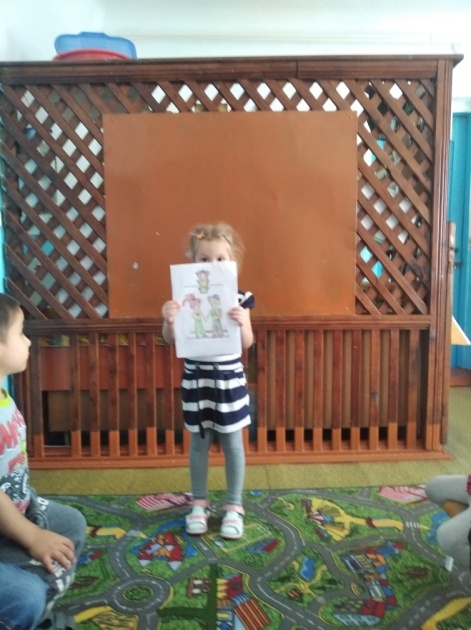 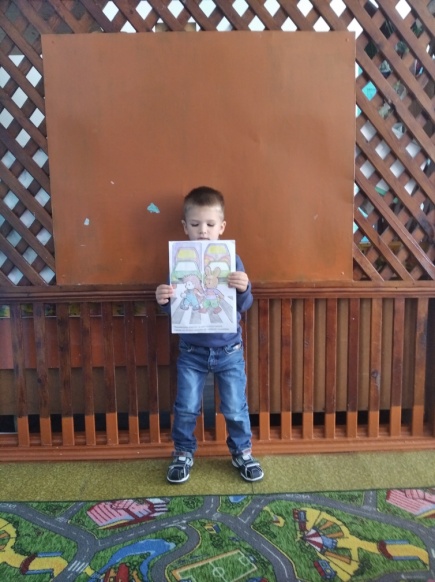 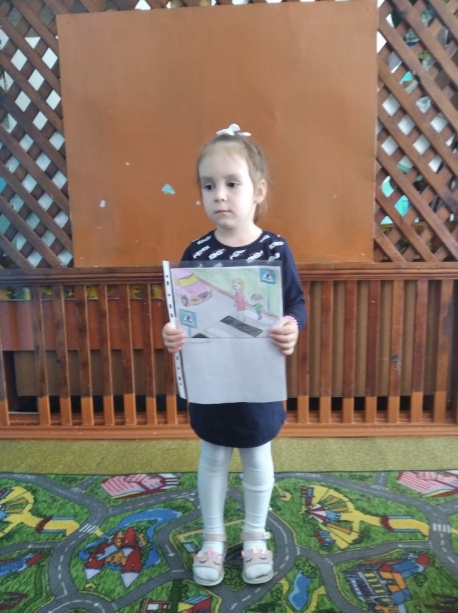 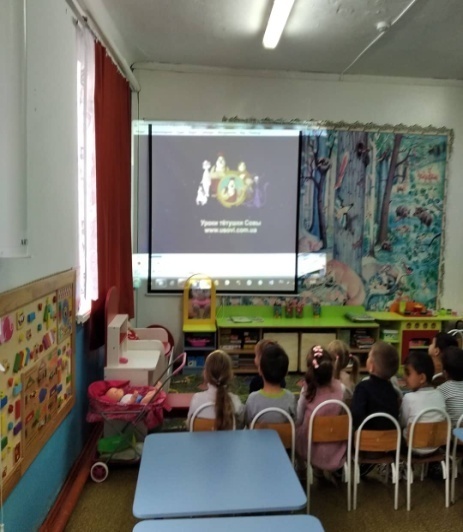 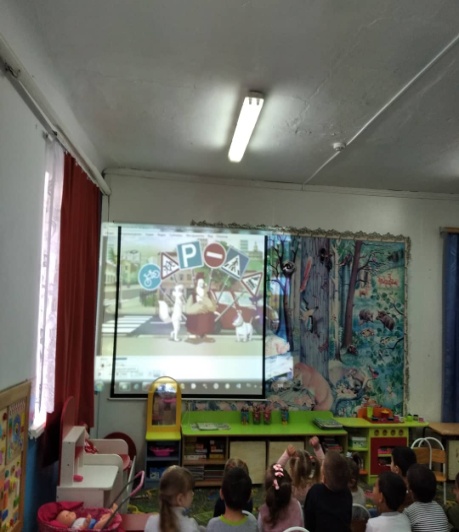 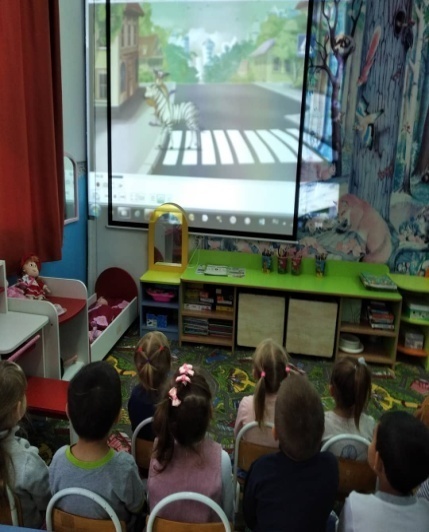 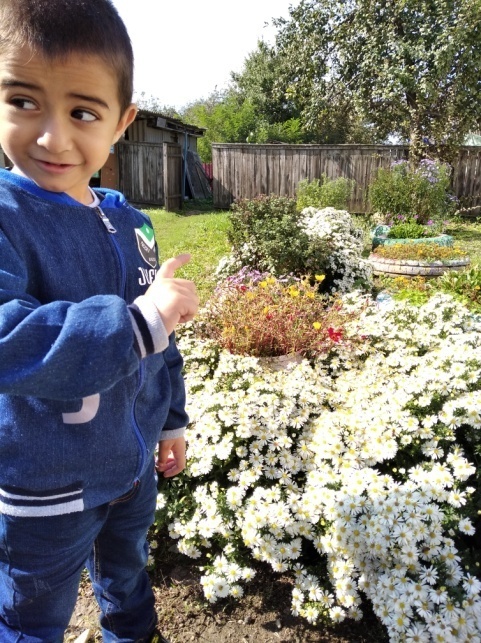 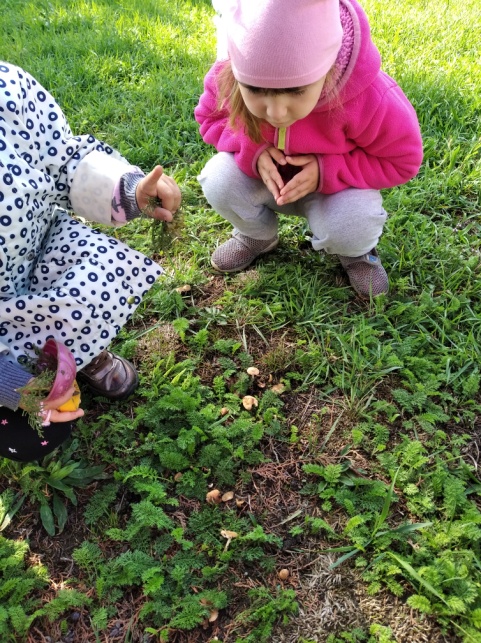 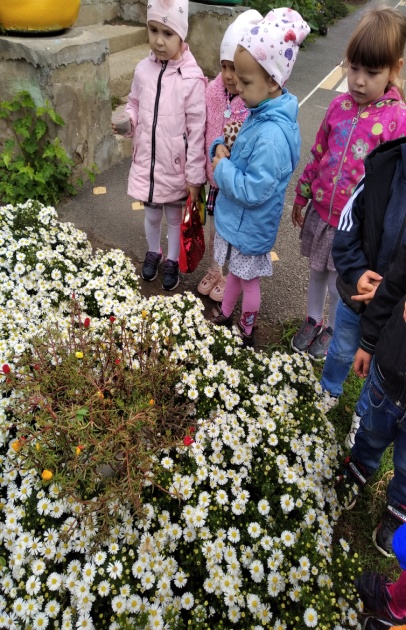 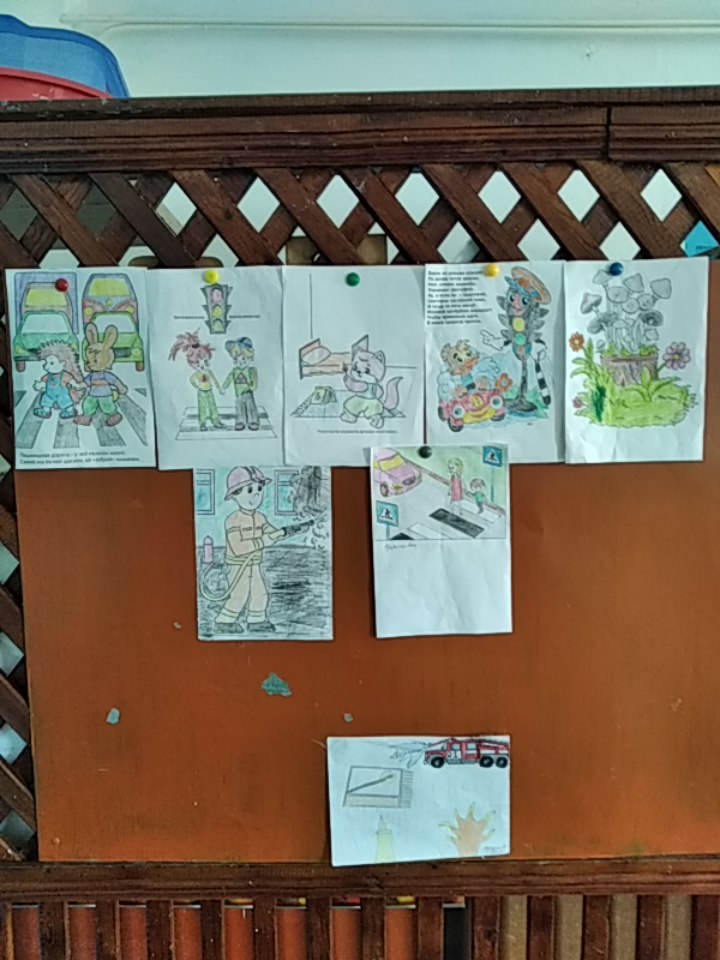 